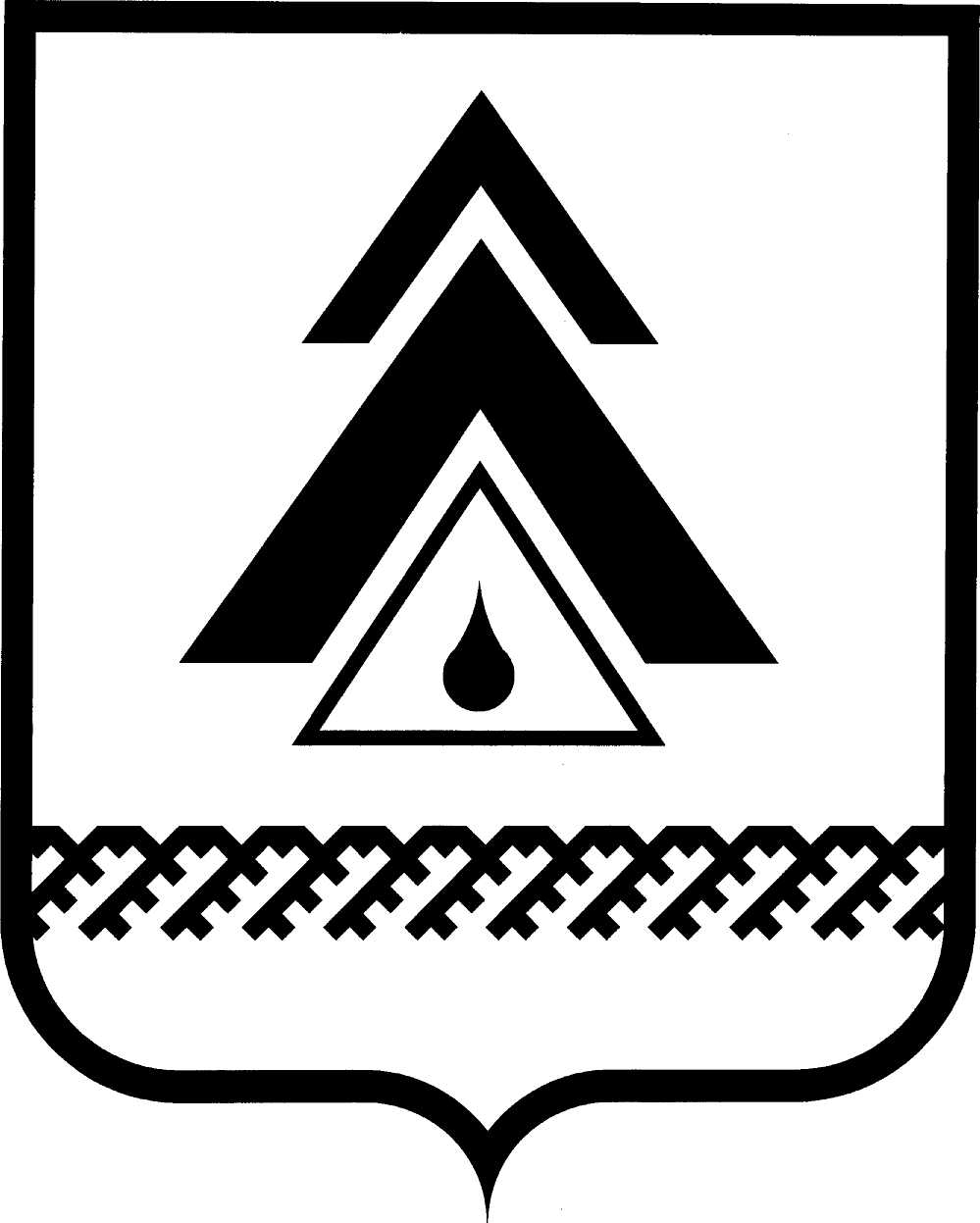 администрация Нижневартовского районаХанты-Мансийского автономного округа – ЮгрыПОСТАНОВЛЕНИЕО создании Совета по инвестиционной политике Нижневартовского районаВ целях стимулирования инвестиционной активности на территории Нижневартовского района и поддержки перспективных инвестиционных проектов, реализация которых будет в полной мере отвечать приоритетам и целям, определенным в Концепции инвестиционной политики Нижневартовского района до 2020 года и Стратегии социально-экономического развития Нижневартовского района до 2020 года на среднесрочный и долгосрочный период:1. Создать Совет по инвестиционной политике Нижневартовского района.2. Утвердить: Положение о Совете по инвестиционной политике Нижневартовского района согласно приложению 1;состав Совета по инвестиционной политике Нижневартовского района согласно приложению 2.3. Признать утратившим силу постановление администрации района                от 16.08.2011 № 1383 «О создании рабочей группы по рассмотрению инвестиционных проектов в рамках, реализуемых на территории района, целевых программ Ханты-Мансийского автономного округа – Югры».4. Пресс-службе администрации района (А.Н. Королёва) опубликовать постановление в районной газете «Новости Приобья».5. Контроль за выполнением постановления возложить на заместителя главы администрации района по экономике и финансам Т.А. Колокольцеву.    Глава администрации района                                                          Б.А. СаломатинПриложение 1 к постановлению администрации районаот 18.04.2014 № 737Положение о Совете по инвестиционной политике Нижневартовского района(далее – Положение) I. Общие положения1.1. Совет по инвестиционной политике Нижневартовского района (далее − Совет) является консультативно-совещательным органом, образованным для рассмотрения вопросов в сфере развития инвестиционной деятельности                          в Нижневартовском районе.1.2. Совет действует как постоянный консультативно-совещательный орган, содействующий реализации муниципальной инвестиционной политики             Нижневартовского района на основе взаимодействия с органами государственной власти и организациями, а также обеспечивающий рассмотрение проектов.1.3. Деятельность Совета открыта для средств массовой информации, представителей бизнеса, жителей Нижневартовского района и иных заинтересованных лиц. В заседаниях Совета могут принимать участие инвесторы, субъекты малого и среднего предпринимательства, представители ресурсоснабжающих организаций, уполномоченные органы, задействованные                 в выдаче разрешительной документации, и иные заинтересованные лица,                     не являющиеся членами Совета.1.4. Заседания Совета проводятся регулярно, публично и открыто.1.5. Информация о деятельности Совета подлежит раскрытию                             на инвестиционном портале Нижневартовского района.1.6. Совет в своей работе руководствуется действующим законодательством Российской Федерации, Ханты-Мансийского автономного округа − Югры, муниципальными правовыми актами района и данным Положением.1.7. Совет в своей деятельности основывается на принципах эффективного взаимодействия и конструктивного диалога с участниками инвестиционного процесса в муниципальном образовании Нижневартовский район, открытости, инициативности, свободного обсуждения и коллективного решения вопросов, учета общественно значимых интересов при решении проблем реализации муниципальной инвестиционной политики.II. Цели, задачи и полномочия Совета2.1. Целью работы Совета является содействие реализации муниципальной инвестиционной политики, включая привлечение инвестиций для реализации в районе приоритетных проектов (в том числе реализации                     на принципах государственно-частного партнерства).2.2. Совет создан для решения следующих задач:2.2.1. Формирование и реализация единой инвестиционной политики                на территории муниципального образования Нижневартовский район, отвечающей целям и стратегическим задачам социально-экономического развития района.2.2.2. Обеспечение необходимых условий для создания благоприятного климата для развития предпринимательской и инвестиционной деятельности               и привлечения реальных инвестиций на территорию Нижневартовского района.2.2.3. Вовлечение инвесторов и предпринимателей в разработку                        и реализацию политики по привлечению инвестиций, общественную экспертизу инвестиционных проектов.2.2.4. Согласование и координация действий бизнеса и власти в вопросах улучшения инвестиционного климата на территории Нижневартовского района.2.3. Для достижения возложенных задач Совет осуществляет следующие функции:2.3.1. Разработка предложений по приоритетным направлениям развития муниципального образования Нижневартовский район и координация финансовых и инвестиционных ресурсов.2.3.2. Рассмотрение проектов документов стратегического планирования инвестиционной деятельности на территории муниципального образования Нижневартовский район, анализ хода и результатов реализации данного документа, подготовка предложений по их корректировке.2.3.3. Оказание содействия осуществлению общественного мониторинга и общественной экспертизы правоприменительной практики в сфере инвестиционной деятельности.2.3.4. Рассмотрение инициатив бизнес − сообщества и оказание содействия субъектам инвестиционной деятельности в реализации инвестиционных проектов на территории муниципального образования Нижневартовский район, в том числе рассмотрение обращений инвесторов                     и иных заинтересованных лиц по вопросам осуществления инвестиционной деятельности, проблемных вопросов, возникающих в ходе реализации инвестиционных проектов.2.3.5. Содействие в защите прав и законных интересов инвесторов,                  а также публичных партнеров и частных партнеров в процессе реализации соглашения о муниципально-частном партнерстве.2.3.6. Рассмотрение результатов реализации инвестиционных проектов, включая несостоявшиеся и неуспешные, анализ причин неудовлетворительных результатов их реализации.2.3.7. Разработка рекомендаций по сокращению административных барьеров при реализации инвестиционных проектов, в том числе в части муниципального-частного партнерства.2.3.8. Разработка рекомендаций по муниципальной поддержке инвестиционных проектов и процессов, стимулированию инвестиционной активности на территории муниципального образования Нижневартовский район.2.3.9. Рассмотрение вопросов о создании индустриальных (промышленных) парков.2.3.10. Рассмотрение результатов внедрения успешных практик                      и выработка рекомендаций по их корректировке.2.3.11. Принятие решений о включении инвестиционных проектов                     в Реестр приоритетных инвестиционных проектов.2.3.12. Предварительное рассмотрение возможности предоставления земельных участков в аренду без проведения торгов для реализации масштабных инвестиционных проектов.2.3.13. Рассмотрение и согласование возможности изменения объемов финансирования по объектам, включенным в инвестиционные программы комплексного развития Нижневартовского района.2.3.14. Рассмотрение мероприятий, направленных на развитие конкуренции на приоритетных и социально значимых рынках товаров и услуг, мероприятий, предусмотренных Стандартом развития конкуренции, планом мероприятий «дорожной картой» и выработка рекомендаций, направленных          на содействие развитию конкуренции.2.3.15. Рассмотрение вопросов об оценке регулирующего воздействия проектов муниципальных нормативных правовых актов администрации района, устанавливающих новые или изменяющие ранее предусмотренные муниципальными нормативными правовыми актами обязанности для субъектов предпринимательской и инвестиционной деятельности, и экспертизы принятых администрацией района муниципальных нормативных правовых актов, затрагивающих вопросы осуществления предпринимательской                            и инвестиционной деятельности.2.3.16. Рассмотрение иных вопросов согласно отдельным поручениям главы района.2.4. Совет при осуществлении своей деятельности и в соответствии                     с возложенными на него задачами:приглашает на заседания и заслушивает информацию представителей структурных подразделений администрации района, предприятий, организаций, учреждений по вопросам, относящимся к компетенции Совета;привлекает для участия в своей работе представителей и специалистов сторонних организаций, деятельность которых связана с рассматриваемыми              на заседаниях Совета вопросами;разрабатывает и вносит на рассмотрение администрации района рекомендации в виде аналитических и информационных материалов, проектов и иных документов;создает при необходимости в установленном порядке постоянные                       и временные рабочие группы, комиссии, в том числе из лиц, не являющихся членами Совета, для решения задач, возложенных на Совет;в рамках своей компетенции запрашивает у органов государственной власти Ханты-Мансийского автономного округа − Югры, предприятий, организаций, учреждений информацию, необходимую для работы Совета;осуществляет иные полномочия, необходимые для надлежащей организации деятельности Совета.2.3.17. Ежеквартальное рассмотрение актов о результатах исполнения условий концессионных соглашений, при наличии заключенных соглашений, предусмотренных Федеральным законом от 21.07.2005 № 115-ФЗ                                         «О концессионных соглашениях.»III. Ответственный орган по организационному обеспечению деятельности Совета3.1. Ответственным органом по организационному обеспечению деятельности Совета (далее – ответственный орган) является департамент экономики администрации района.3.2. Ответственный орган осуществляет организационно-техническое обеспечение деятельности Совета.3.3. Ответственный орган: проводит работу по подготовке повестки заседания Совета с учетом инициативного выдвижения вопросов и предложений представителей предпринимательского сообщества и деловых объединений;оповещает членов Совета и приглашенных лиц о времени и месте проведения заседания Совета;ведет протокол заседания Совета;готовит и направляет решения по итогам заседания Совета членами  Совета в течение пяти рабочих дней со дня проведения заседания;осуществляет контроль за исполнением решений и рекомендации Совета;размещает информацию о деятельности Совета на инвестиционном портале Нижневартовского района.IV. Состав Совета4.1. Совет может формироваться из представителей органов местного самоуправления, инвесторов, представителей общественности. 4.2. Состав Совета утверждается и изменяется соответствующими постановлениями администрации района.4.3. В состав Совета входят:председатель Совета, заместитель председателя Совета, секретарь Совета, члены Совета.4.4. Совет возглавляет председатель Совета и заместитель председателя Совета.4.5. Председатель Совета:осуществляет руководство деятельностью Совета, определяет перечень, сроки и порядок рассмотрения вопросов на заседании Совета;утверждает повестку дня заседания Совета, подписывает от имени Совета протоколы, решения, отчеты, аналитические доклады и иные документы Совета;представляет Совет во взаимоотношениях с организациями и органами власти;утверждает план работы Совета на очередной календарный год;осуществляет иные функции, необходимые для обеспечения деятельности Совета.4.6. Заместитель председателя Совета:осуществляет полномочия председателя Совета в его отсутствие или по его поручению;приглашает для участия в заседаниях Совета представителей организаций и инвесторов;распределяет обязанности между членами Совета.4.7. Секретарь Совета:осуществляет подготовку материалов к заседаниям Совета;ведет протоколы заседаний Совета, оформляет и рассылает их членам Совета;уведомляет членов Совета о месте, дате, времени проведения заседания Совета;осуществляет контроль исполнений поручений Совета и доводит информацию об их исполнении до сведения Совета;размещает информацию о деятельности Совета на инвестиционном портале Нижневартовского района;осуществляет иные функции, необходимые для надлежащей организации работы Совета и его членов.V. Порядок работы Совета5.1. Совет осуществляет свою деятельность на принципах равноправия его членов, коллегиальности принятия решений и гласности.5.2. Заседания Совета проводятся по мере необходимости, но не реже 1 раза в полугодие.5.3. Заседание Совета является правомочным, если на нем присутствуют более половины членов Совета.5.4. В случае отсутствия члена Совета на заседании присутствует лицо, исполняющее его обязанности по распоряжению (приказу) работодателя.5.5. Решения Совета принимаются путем открытого голосования простым большинством голосов присутствующих на заседании членов Совета                            и оформляются протоколом заседания Совета. В случае равенства голосов решающим является голос председательствующего на заседании Совета.5.6. Решения Совета оформляются протоколом, который в течение 5 рабочих дней составляется  секретарем Совета и утверждается председательствующим на заседании Совета.5.7. Решения Совета, принимаемые в соответствии с возложенными на него задачами и положениями, имеют рекомендательный характер и доводятся до сведения заинтересованных лиц в виде копий протокола или выписки из протокола заседания Совета.5.8. Для подготовки вопросов к заседаниям Совета могут создаваться рабочие группы из числа членов Совета и специалистов, не  являющихся членами Совета.5.9. Рабочие группы осуществляют:подготовку аналитических материалов и заключений;подготовку предложений по рассмотренным вопросам.Приложение 2 к постановлению администрации районаот 18.04.2014 № 737Состав Советапо инвестиционной политике Нижневартовского районаот 18.04.2014г. Нижневартовск№ 737          СаломатинБорис Александрович−глава района, председатель СоветаСергинРиф АширафовичКолокольцева Татьяна Андреевна−−руководитель общественной организации Нижневартовского района «Ассоциация развития и поддержки малого и среднего бизнеса», заместитель председателя    Советазаместитель главы района по экономике и финансам, заместитель председателя    СоветаТкаченко Яна Феликсовна−начальник отдела целевых программ и инвестиций департамента экономики администрации района, секретарь СоветаЧлены Совета:Члены Совета:Члены Совета:АбдуллинХаниф Жавитович−заместитель главы района по местной промышленности, транспорту и связиАзарова Татьяна Ивановна−индивидуальный предпринимательЖелудкова Нелли Леонидовна−директор муниципального бюджетного учреждения Нижневартовского района «Управление имущественными и земельными ресурсами» ЗахаровАлександр Александровичиндивидуальный предпринимательКалашян Марина Геннадьевна−начальник отдела по жилищным вопросам и муниципальной собственности администрации районаКанышеваМарина Юрьевна−исполняющий обязанности заместителя главы района по жилищно-коммунальному хозяйству и строительствуКолисниченкоСветлана Ивановна−директор общества с ограниченной ответственностью «Берегиня»Майданов Андрей Фирсович−общественный представитель Уполномоченного по защите прав предпринимателей в Ханты-Мансийском автономном округе – ЮгреПрокофьев Вячеслав Юрьевич−начальник управления архитектуры и градостроительства администрации районаПучин Михаил Михайлович−генеральный директор общества с ограниченной ответственностью «Гарант-Сервис»Субботин Игорь Александрович–директор муниципального казенного торгово-розничного предприятия «КОРЛИКИ»Шагрова  Галина Владимировна−генеральный директор общества с ограниченной ответственностью «Гермес» ШатскихЕлена Ивановна−директор департамента экономики администрации районаЯмалиевАйрат Рабисович−член Совета предпринимателей при главе района, директор общества с ограниченной ответственностью «Основа» −управляющий Нижневартовским отделом филиала публичного акционерного общества «Сбербанк России» − Сургутское отделение № 5940−руководитель филиала Западно-Сибирского публичного акционерного общества банка «ФК Открытие».